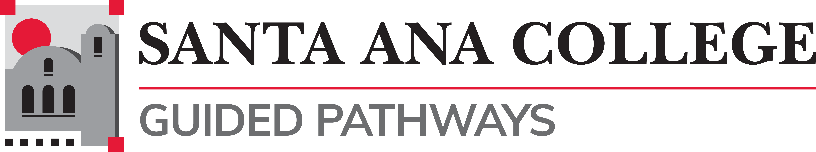 Core Team MeetingMinutes
March 16, 20221:00 – 3:00pmZoom: https://cccconfer.zoom.us/j/98487379885 “Santa Ana College inspires, transforms, and empowers a diverse community of learners”Virtual Participants: List HereWelcome and Introductions: Stephanie Clark began the meeting at 1:02pm and welcomed the committee.Updates, Debriefs, and Next Steps:Pathways to Equity Presentation Overview- Pathways to Equity PowerPoint was shared and celebrated the work being done. IEPI Grant Overview – Details were discussed on the interviews that will be held with the PRT. Discussions to provide insight on our alignment in helping students identify strengths, program mapping and progress completion.Student Success Conference - call for volunteers: The Student Success Conference will be held April 15, 2022 from 8:00am to 12:30pm. This Non-Credit focused conference will include workshops on how to pay for college and breakout sessions by CAPsBrief SEPI update-SEPI update was given from the March convening where discussions of Equity Plan 2.0 took place, a need for a review of equity funded positions and how those positions are supporting efforts to fulfill the vision for success goals and to close equity gaps, revisiting college plans and integrating to reduce duplication of efforts and the use of  Kathy Obear’s “engagement guidelines” to use as a campus.Follow-Up Items:Learning and Engagement – Maria AB – Update was given on the work being done with Professional Development to roll out a 4-year New Faculty Institute FrameworkSuccess Teams – Dr. Maria DC – Update was given on work being done to promote Financial Aid on Canvas and CAP exploration month offerings. Teams are exploring ways on how to build communities for upcoming semesters. Noncredit Update – Merari Weber – Update was given on messaging that is in the works directed at faculty to introduce Starfish and looking to start with Kudos function.Other roles, as neededEntry - Dr. Armando Soto-Update was given on the advertising of SuperStrong on Canvas. The Entry team is working on launching a Canvas Page to have direct access to SuperStrong.Technology– John Steffens- Update was given on how the Self-Service system can support entry. Looking at progress milestones with IT to do an estimate of completion through milestones at 25%, 50% and 80%.Next meeting date: April 20, 2022 via Zoom- Third Wednesday of the month from 1:00-3:00pm. Any date-time/location changes will be notified in advance.Adjournment:_____________________________________________________________________________ April 20, 2022, May 18, 2022